Définition : une bibliographie est la liste des ouvrages dont on s'est servi pour réaliser une recherche. L'usage est d'aligner ses références par ordre alphabétique des auteurs.Recommandations pour les TFE : Vérifier auprès de votre professeur-guide, la méthode recommandée pour citer vos sources quand il s’agit de documents scientifiques. Les normes APA sont souvent préconisées.Règles généralesUn livre 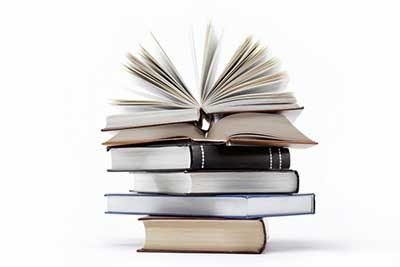 Nom et prénom de l’auteur/des auteurs.Titre + sous-titre.Lieu d’édition Editeur, date d’édition et le nombre de pages(facultatif)La collection et le n°Ex. : LENOBLE-PINSON, M., La rédaction scientifique. Conception, rédaction, présentation, Université, Bruxelles : De Boeck, 1996 (Méthodes en sciences humainesEx : Pochet, N. (2005). Méthodologie documentaire : rechercher, consulter, rédiger à l’heure d’Internet ? Bruxelles : De Boeck A noterSi le lieu ou/et la date d’édition ne sont pas mentionnés, on indique (s.l.) et/ou (s.d)N’oubliez pas d’indiquer le n° du tome si votre ouvrage fait partie d’une œuvre complète. La tomaison se note après l’année d’édition.Pour un ouvrage collectif, on notera seulement le nom des trois premiers auteurs.Si on a un directeur éditorial, on le fera figurer avec la mention « sous la direction de ». Pour les documents scientifiques : la date de publication se met après le nom et le prénom de l’auteurEncyclopédie ou dictionnaire : S’il est mentionné, on notera le nom de l’auteur de l'article.Le titre de l’encyclopédie et précédé de In. Titre et/ou n° du volume, (le nom de l’éditeur est facultatif). Ex : TAZIEFF Harou,VARET Jaques. Volcanisme et volcanologie, In Encyclopaedia Universalis, Corpus 2, pp.778 à 783 , Paris, Encyclopaedia universalis,1973. Un articleArticle de périodique papier 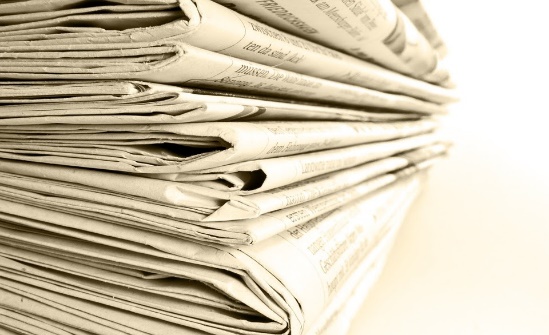 Nom et prénom de l’auteur/des auteursTitre de l’article Introduire le titre de la revue ou du journal (majuscule aux mots significatifs) par In +n°Numéro de page du début et fin de l’article Date de parutionEx : FONTEZ Mathilde, Faut-il planter des arbres dans le désert ? : Aux grand maux les grands remèdes. Pour contenir le Sahara, l’Afrique se prépare à planter un mur vert de 7000km. Mais est-ce une solution ? In Science et vie junior n°250, p30 à 33, juillet 2010Articles de périodiques électroniquesVous prenez les mêmes zones d’informations mentionnées ci-dessus en ajoutant l’adresse internet de l’article ou de la dernière mise à jour.Remarque : vous appliquez le même principe quand il s’agit d’une consultation d’encyclopédie ou de dictionnaire en ligne.Ex :1. Site du lycée Mater Dei, Woluwé-Saint-Pierre, consulté le ……..(date) , (www.materdei.be)2.Caritas Internationalis dans Wikipedia, consulté le (…..date), (www.wikipedia.org)Sites et ouvrages recommandés https://www.ebsi.umontreal.ca/jetrouve/referenc/list_doc.htm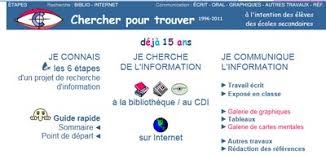 Références et bibliographiehttp://www.ecoles.cfwb.be/ismchatelet/fralica/importskynet/refer/theorie/annex/refbibl.htm de Fralica de Philippe Van Goethem, membre de la Commission du secteur français de la Fesec.https://bib.uclouvain.be/infosphere/ un tutoriel universitaire : GAGNER DU TEMPS ET RÉALISER DE MEILLEURS TRAVAUX